附件2：寿光卫健系统2024年招聘考察工作群二维码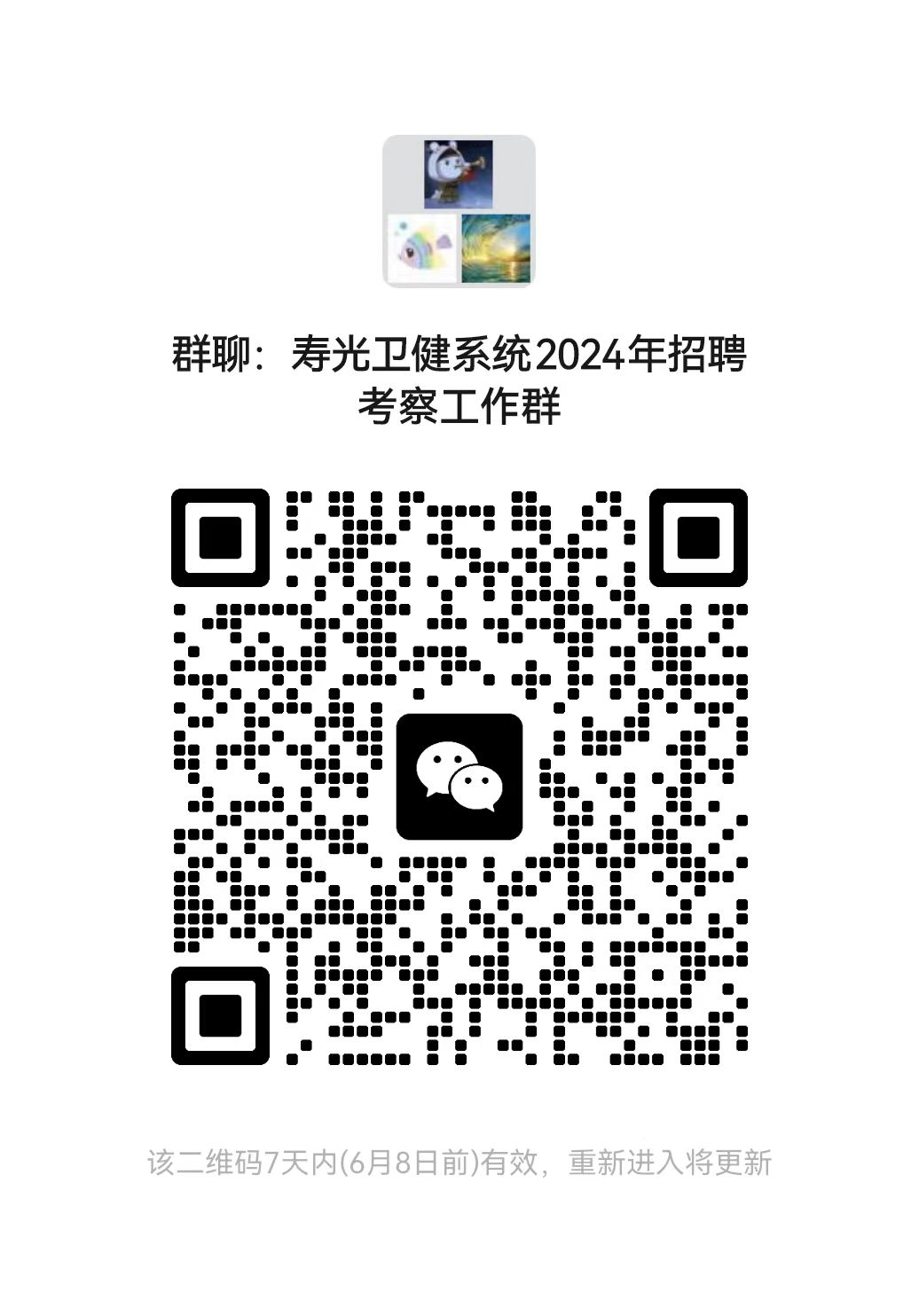 